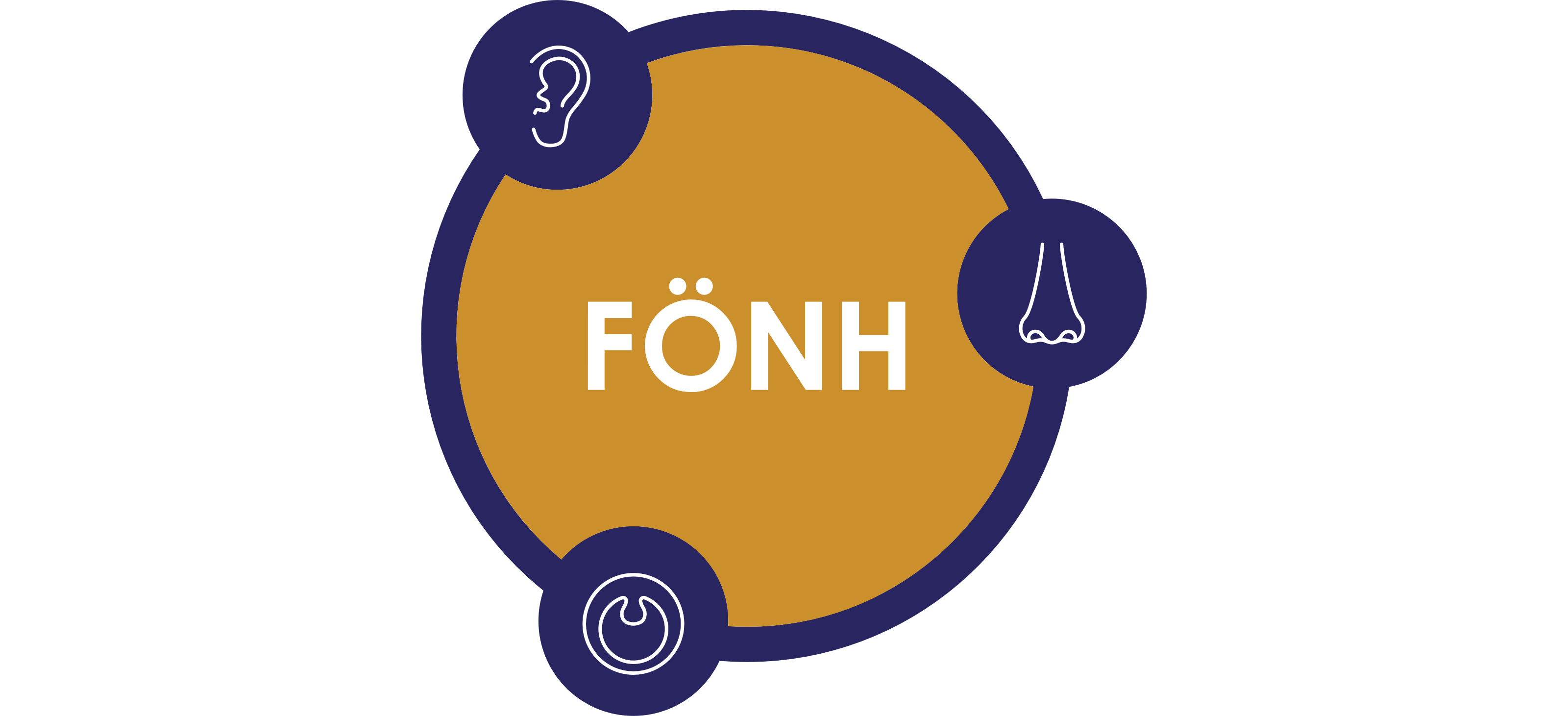 Stipendieansökan för deltagande vid Nordisk kongress 2022, OsloNamn: ______________________     Arbetsplats:______________________Medlem i FÖNH: Bifogat CV:  Motivering:Härmed intygas att _____________________ får förutsättningarna för att kunna genomföra, för ansökningen avsett projekt, förutsatt att hen tilldelas stipendiet._________________			       __________________Namn verksamhetschef			         Underskrift verksamhetschef
(textat)		